Программа: «Креативное рукоделие»Тема: «Космос».Педагог: Якушкина. Любовь Андреевна.Дата: вторая половина мая согласно расписаниюКосмос притягивает и взрослых, и детей своей неизведанностью, заманчивыми далями и перспективами. Первый искусственный спутник Земли в Космос полетел из СССР 62 года назад, открыв космическую эру человечества, а первый космонавт мира, Юрий Гагарин, – через четыре года после этого уникального события.Теперь и спутник – шарик с четырьмя радиоантеннами, и космическая ракета стали образцами для копирования детскими ручками из многочисленных современных земных материалов.И под изготовлением подразумевается не только практические навыки младшего поколения, но и развитие его мышления и познания о Вселенной.Материалы для изготовление различных поделок на эту тему множество:б/у диски компьютеров;пластиковые бутылки;ПЭТ-посуда;яйца от киндер-сюрпризов;пластилин;консервные банки;сырое посоленное и круто замешанное тесто;бумага и картон;папье-маше – формовочная масса из симбиоза волокон различных материалов, клея, крахмала и гипса.пищевая алюминиевая фольга.Работы получаются разнообразные.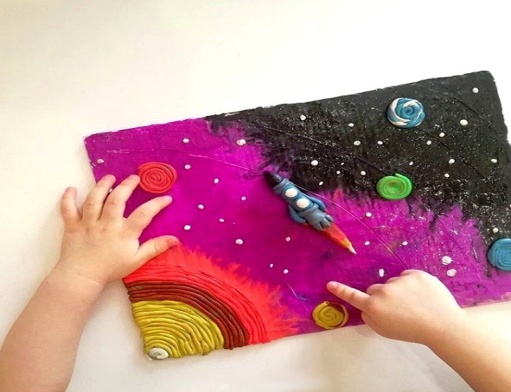 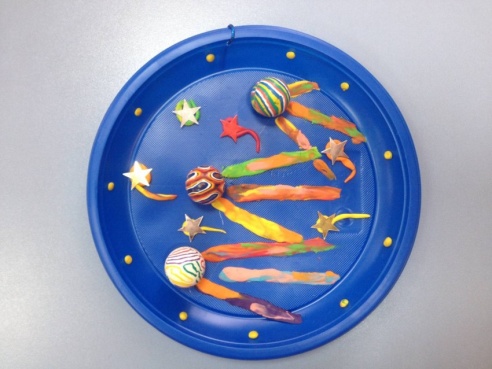 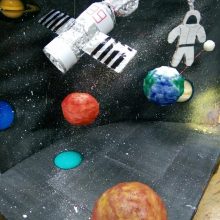 Готовые работы присылайте по почте lyubov.aksyonova.97@inbox.ru